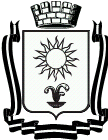 ПОСТАНОВЛЕНИЕАДМИНИСТРАЦИИ  ГОРОДА-КУРОРТА КИСЛОВОДСКАСТАВРОПОЛЬСКОГО КРАЯ__21.07.2021__           город-курорт Кисловодск         	№__751_	В соответствии с Федеральным законом от 06 октября 2003 года                    №131-ФЗ «Об общих принципах организации местного самоуправления в Российской Федерации», Правилами основного мероприятия «Обеспечения жильем молодых семей» государственной программы Российской Федерации «Обеспечение доступным и комфортным жильем и коммунальными услугами граждан Российской Федерации», утвержденными постановлением Правительства Российской Федерации от 17 декабря 2010 года №1050 «О реализации отдельных мероприятий государственной программы Российской Федерации «Обеспечение доступным и комфортным жильем и коммунальными услугами граждан Российской Федерации», постановлением Правительства Ставропольского края от 29 декабря 2018 года №625-п «Об утверждении государственной программы Ставропольского края «Развитие градостроительства, строительства и архитектуры», руководствуясь приказом Министерства строительства и жилищно-коммунального хозяйства Российской Федерации от 29 июня 2021 года №358/пр «О нормативе стоимости  одного квадратного метра общей площади жилого помещения по Российской Федерации на второе полугодие 2021 года и показателях средней рыночной стоимости одного квадратного метра общей площади жилого помещения по субъектам Российской Федерации на III квартал 2021 года», Уставом городского округа города-курорта Кисловодска, администрация города-курорта КисловодскаПОСТАНОВЛЯЕТ: 1. Установить норматив стоимости одного квадратного метра общей площади жилья для расчета размеров социальных выплат, выделяемых молодым семьям по городу-курорту Кисловодску на третий квартал 2021 года в размере 35 620 рублей.2. Информационно-аналитическому отделу администрации города-курорта Кисловодска опубликовать настоящее постановление в городском общественно-политическом еженедельнике «Кисловодская газета» и разместить на официальном сайте администрации города-курорта Кисловодска в сети Интернет.3. Контроль за выполнением настоящего постановления возложить на заместителя главы администрации города-курорта – начальника управления городского хозяйства администрации города-курорта Кисловодска В.Ю. Соболева.4. Настоящее постановление вступает в силу со дня его официального опубликования и распространяет свое действие на правоотношения возникшие с 10.07.2021. Исполняющий обязанности Главы города-курорта, первый заместитель главы администрации города-курортаКисловодска                                                                                          В.С. СергиенкоОб установлении норматива стоимости одного квадратного метра общей площади жилья для расчета размеров социальных выплат,                            выделяемых молодым семьям по городу-курорту Кисловодску на третий квартал 2021 года